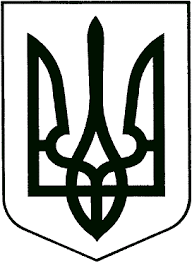 ВИКОНАВЧИЙ КОМІТЕТЗВЯГЕЛЬСЬКОЇ МІСЬКОЇ РАДИРІШЕННЯ_________________   			                                          №___________Про внесення доповнень у додаток 1до  рішення   виконавчого   комітетуміської  ради  від   27.06.2023   №801«Про  розміщення   об’єктів   виїзної (виносної),  сезонної    торгівлі     та надання  послуг   у    сфері   розваг»     Керуючись пунктами 7, 8 пункту «а» статті 30 Закону України «Про місцеве самоврядування в Україні», рішенням міської ради від 10.09.2020 №1014 «Про організацію виїзної (виносної) торгівлі та надання послуг у сфері розваг на території Звягельської міської об’єднаної територіальної громади», враховуючи протокол засідання комісії з організації виїзної (виносної) торгівлі та надання послуг у сфері розваг, виконавчий комітет міської радиВИРІШИВ:Доповнити  додаток 1  до рішення  виконавчого  комітету  міської  ради від 27.06.2023 №801 «Про розміщення об’єктів виїзної (виносної), сезонної торгівлі та надання послуг у сфері розваг» адресою  для розміщення об’єктів виїзної (виносної) торгівлі та надання послуг у сфері розваг:                    вул. Відродження, 4 (кава,чай)Контроль за виконанням цього рішення покласти на заступника міського голови  Гудзь І.Л. Міський голова                                                                              Микола БОРОВЕЦЬ